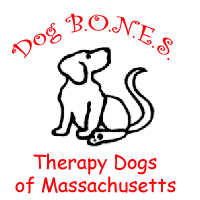 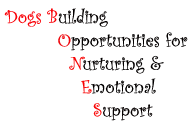 Thank you for requesting visits by a Dog B.O.N.E.S. Therapy Dog Team.Here is how we generally work:Dog B.O.N.E.S. does not coordinate visits but we do work with you to fulfill your request for visits.  Dog B.O.N.E.S. does not charge for our services, however as a 501 c3 non-profit, we pawsitively welcome donations.Things to consider:   -Our therapy dog teams are all volunteers and most teams work full-time jobs.-Requests for visits during the day may be difficult to fill. -Weekends and evenings are when we do our best work. We may have some teams who can do week days.-Visits must be conducted indoors. We cannot schedule outdoor visits.Please be respectful of our therapy dog teams’ time. -We generally make regularly scheduled visits. - Please be sure to respond to all teams who email you.  Once our team(s) contact you please set up a meet and ask the team to bring their current membership card so you know they are indeed members of Dog B.O.N.E.S. and covered by our insurance. If their membership has expired they simply need to contact Dog B.O.N.E.S. to renew before making visits. If you require any other documentation please ask them to bring it to this meeting.-Once you have found a team, let the other teams who have responded know that you are all set.-You and the team should set up a regular time for your visits from the therapy dog team. -Please make sure you have contact information for the team who visits you AND please be sure to notify them, in advance if possible, if you must cancel or re-schedule a visit. -Our teams will let you know how long they can stay for each visit. We encourage teams to begin slowly at first – 20 minute visits and work up to longer visits. Each team should know their dogs’ limits and be able to inform you of how they do their best work. All of our therapy dogs must be on a 4 ft or shorter leash held by their handlers at all times while making visits.Making a Request:Your request should include: Please send all the information requested in the body of an email. -Name and email address of the contact person. Please include the contact person’s email address in the body of the request.-General information about the person who will receive the visits: name, age, abilities, reason for requesting therapy dog visits-The address for visitsOnce we receive your request via email we forward it to all of our therapy dog teams and ask teams that are available/interested to contact, via email, the person who is identified as the contact person. 